FOR OFFICE USEAccounts dept                                                    Admission dept                                    Principal /  VPEMIRATES FUTURE INTERNATIONAL ACADEMY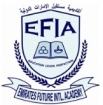 PARENT CONSENT FORM – PHYSICAL SCHOOLING7th April 2021I, parent of ___________________________________ (mention name of student), studying in class ___________________ (mention class & section), opt for Physical schooling, for my ward’s studies, until the period notified by ADEK.I will not request for a change in this decision during the first term.I have decided to avail school transport facility to pick-up and drop-off my child. ______ (mention YES / NO) Location : ________________________________________________________________________________________________________________________________________Presently transportation is available from Abu Dhabi town and Musaffah Shabiya only.Parents opting for transportation have to pay the transport fee for the entire term (Abu Dhabi – 1350 & Musaffah – 1200). Fees once paid will not be refunded at any cost.Name of the parent –                                                  Signature of the parent –                                                  Date of submission -                                                   Contact number – E-MAIL: 